Самодельные музыкально-шумовые инструментыКак видите, все инструменты несложно сделать своими руками совместно с детьми.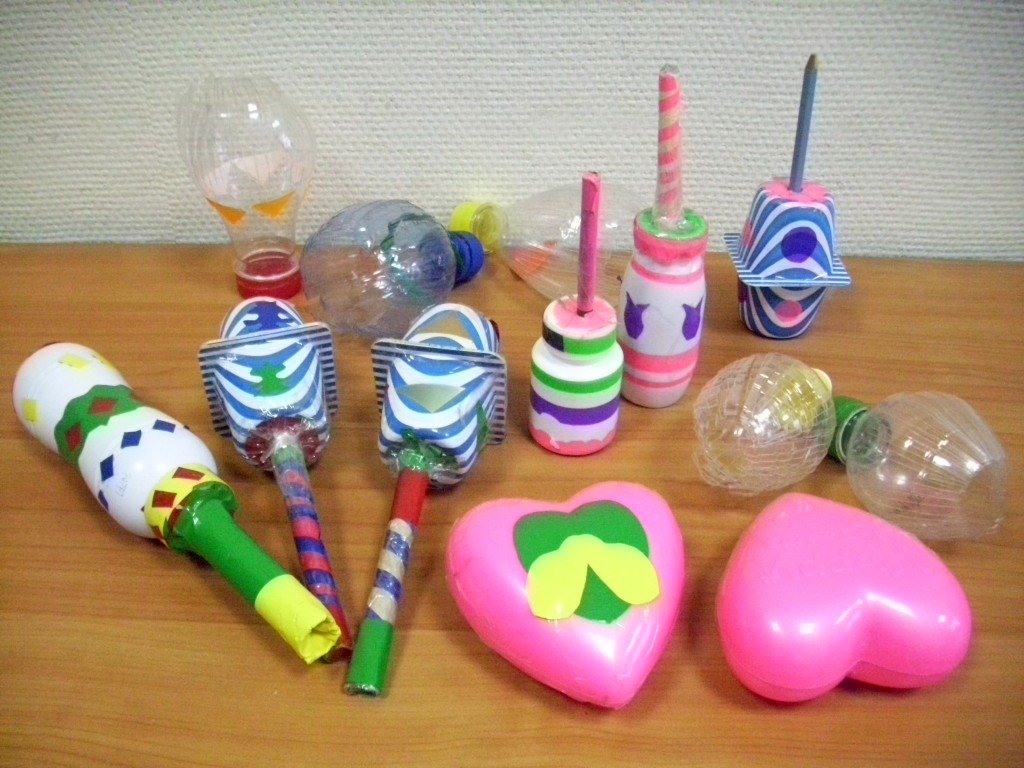 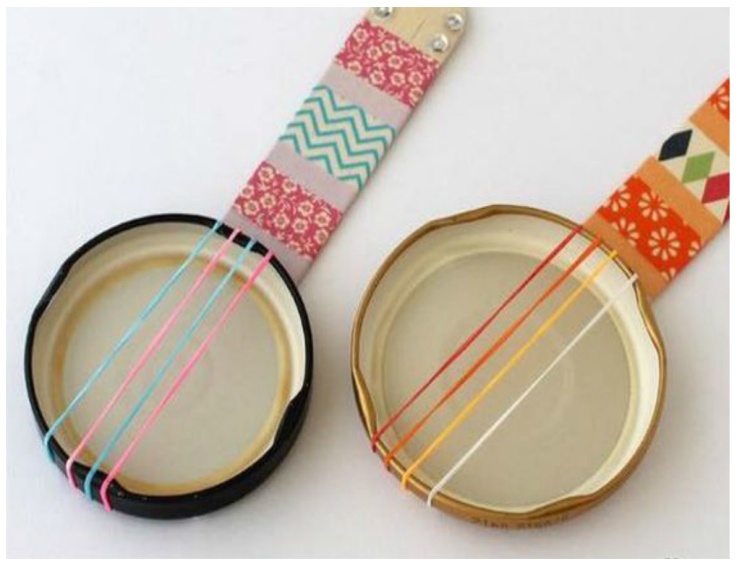 Бубен наполнен  крупой .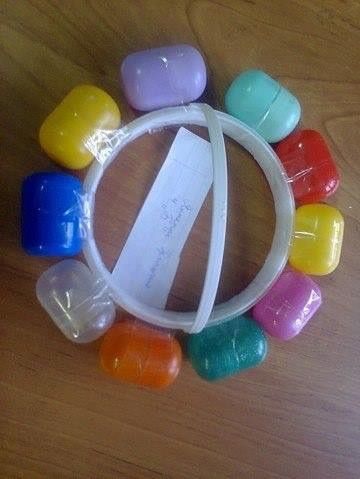 Погремушки наполнены разной крупой и разным количеством, по- этому и звучать они будут по разному.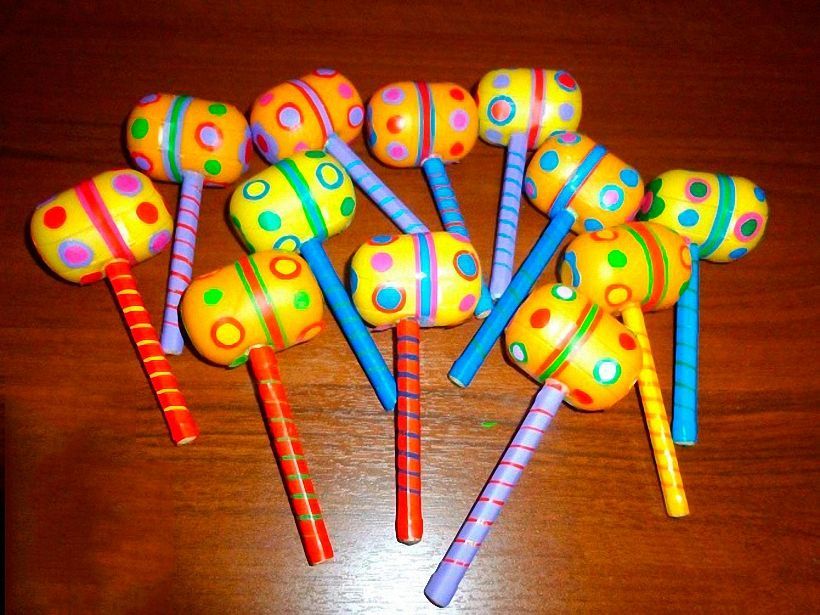 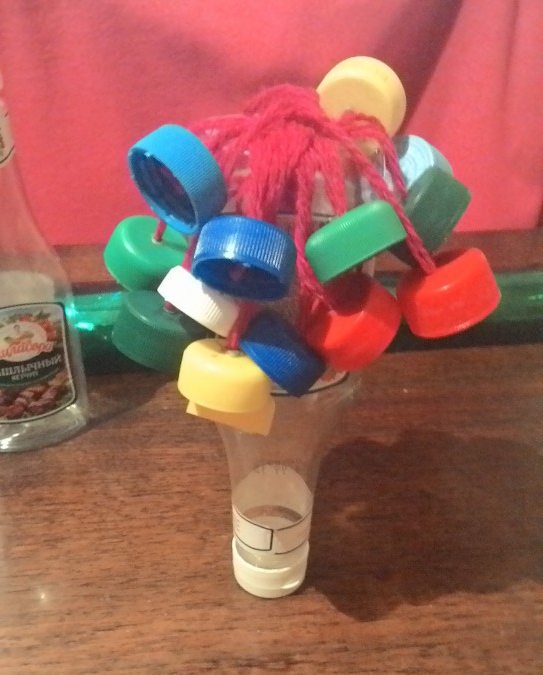 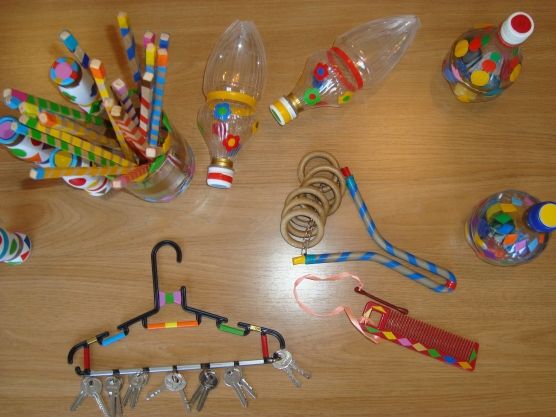 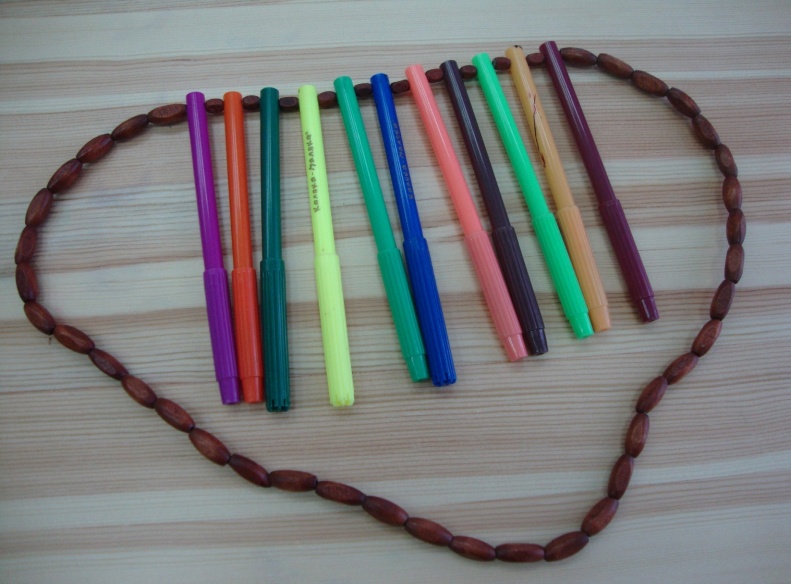 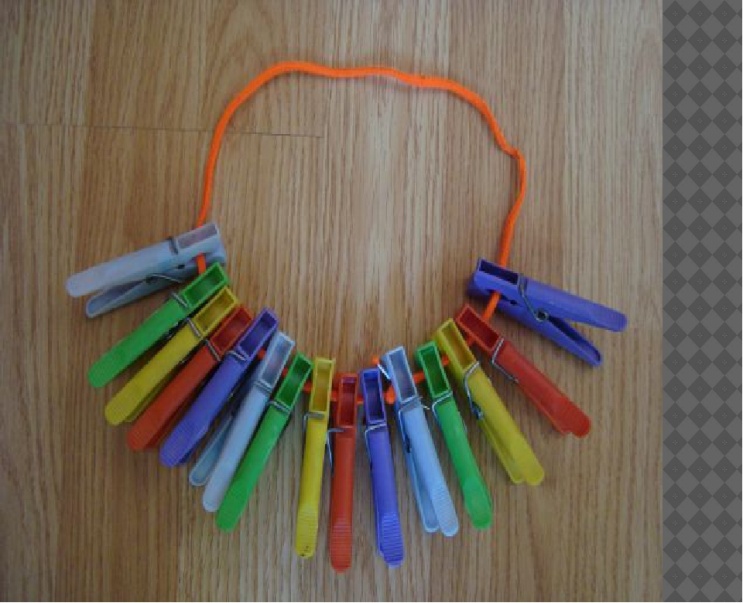 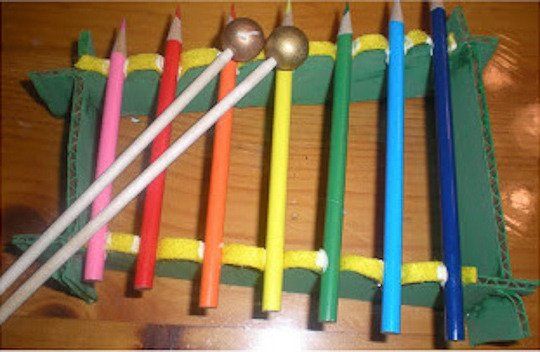 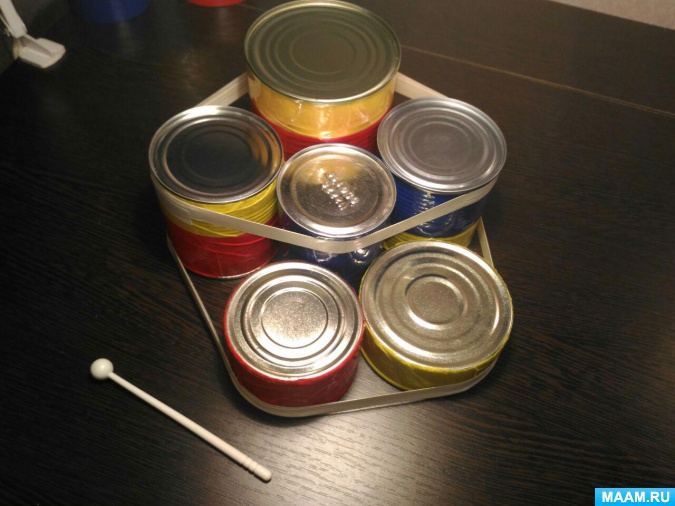 Барабанная установка.